Konference BEAMentor: mentoring na školách je na vzestupuPRAHA, 16. ZÁŘÍ 2021 – Ve středu 15. září se v prostorách Senátu Parlamentu ČR sešli byznysmeni i zaměstnanci firem s cílem stát se školenými mentory podnikavých studentů. Na konferenci BEAMentor se přes 70 kandidátů seznámilo s metodami koučování a facilitace, jejich praktickým využitím v rámci podniku a také při mentoringu mladých lidí ve středoškolském programu JA Studentská firma. Konferenci pořádá každoročně nevládní organizace JA Czech, která se věnuje rozvoji podnikavosti na českých školách. K tomu jí v uplynulém školním roce pomáhalo 393 dobrovolníků z praxe.„Konference BEAMentor slouží k výměně zkušeností nových i stávajících mentorů, kteří jsou pak velkým přínosem ve školách a pro rozvoj studentů. Formát výuky se na školách rychle mění, zájem o naše programy stoupá každoročně minimálně o 25 procent a poptávka škol po spolupráci s lidmi z praxe nyní velmi převyšuje počty nabízených mentorů. Naším cílem je ukázat oběma světům – školám i firmám – jak moc si mohou být vzájemně užitečné a pomoci jim v jejich propojení,“ uvedl Martin Smrž, ředitel JA Czech. KONTAKT PRO MÉDIA:Mgr. Eliška Crkovská_mediální konzultant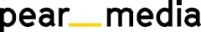 +420 605 218 549, eliska@pearmedia.czJA CZECH, www.jaczech.orgJA Czech je obecně prospěšná vzdělávací organizace založená Tomášem Baťou, která již od roku 1992 realizuje na českých školách ucelenou koncepci nadstandardního vzdělávání. Formuje podnikatelské myšlení a finanční gramotnost mladých lidí, propojuje je s lidmi z praxe a pomáhá nastartovat jejich úspěšnou profesní kariéru. Ve spolupráci se školami vytváří příznivé a motivující prostředí pro rozvoj osobních dovedností v rámci podnikatelského vzdělávání studentů i učitelů. Stěžejního projektu JA Studentská Firma, se závěrečným veletrhem JA STUDENTSKÁ FIRMA ROKU, se každoročně účastní tisíce středoškoláků.JUNIOR ACHIEVEMENT, www.juniorachievement.org Junior Achievement je nejstarší vzdělávací organizace na světě s rokem vzniku 1919. Působí ve více než 120 zemích světa. Zároveň byla švýcarskou institucí NGO Advisor vyhlášena jako sedmá nejvlivnější nevládní organizace světa. Do programů JA se každoročně zapojí 11 milionů dětí a studentů ve věku šest až 22 let. 